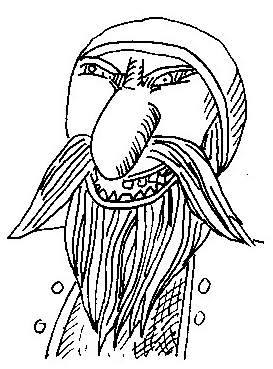 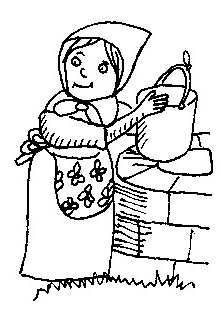 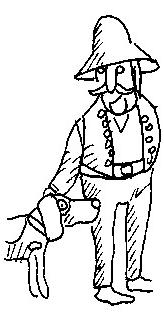 ogreZéraldapapa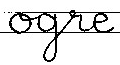 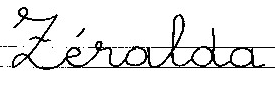 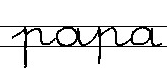 OGREZÉRALDAPAPA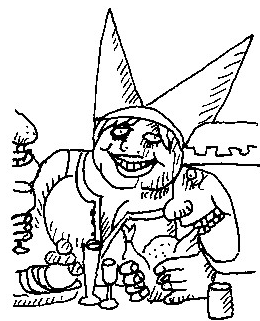 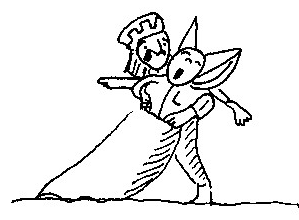 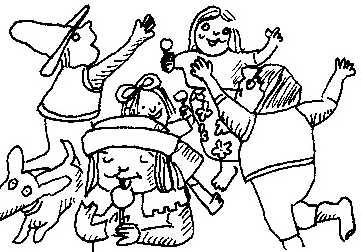 ogresseparentsenfants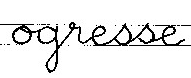 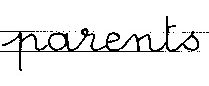 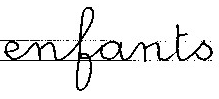 OGRESSEPARENTSENFANTSogreZéraldapapaOGREZÉRALDAPAPAogresseparentsenfantsOGRESSEPARENTSENFANTS